University of  Patras 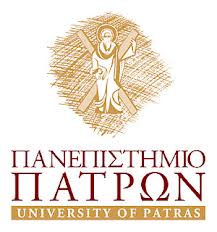 Department of  Electrical and Computer EngineeringEnglish I – Language Awareness and Introduction to English for Electrical and Computer EngineeringInstructor’s name: Moraiti Maria – email address: moraiti@upatras.gr , https://eclass.upatras.gr/courses/FLU182/Academic Year 2023-24                              SyllabusTo have another language is to possess a second soul. – Charlemagne Live as if you were to die tomorrow. Learn as if you were to live forever. – GandhiThe aim of the courseThe aim of this course is to brush upon students’ varying general English language skills and gradually enhance them (Reading, Writing, Speaking and Listening). Students are also introduced to English for Specific Purposes, i.e. Electronics and Engineering.Learning outcomesAt the end of the course students:will have practiced and improved all four English language skills,will have introduced themselves to the basics of Electrical and Computer Engineering in English (terminology, scientific articles etc)Competence – prerequisites
There are no prerequisites for the course. However, good knowledge of English is recommended towards students’ successful completion of the course (B1/B2 level). Attendance and participation are highly encouraged even for students whose language competence is not satisfactory.Contents (From Recharging with English for Electrical & Computer Engineering , Malivitsi –Rizomilioti)There will be a selection of the units of the above book depending on the students’ ability, knowledge and interests.    Assessment Method:Final examAttendance and participation will be taken seriously into account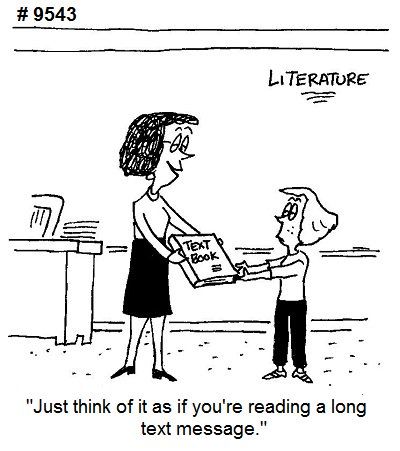 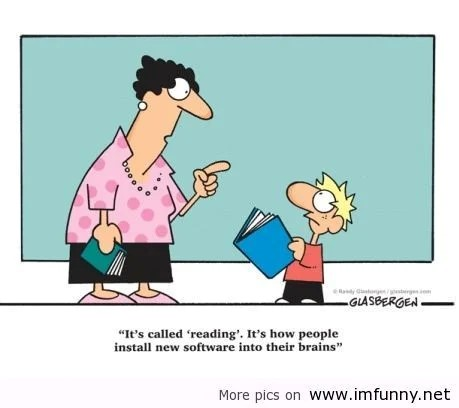 My point of viewWhat do I expect from this course?What topics from my field of study interest me more?What skills or materials from my field of study would be more useful for me?What might be a problem or difficulty for me? Anything else you would like us to know…?